T-shirt design is below.  The design will be in black print, except on the black and purple t-shirts and it will be in white.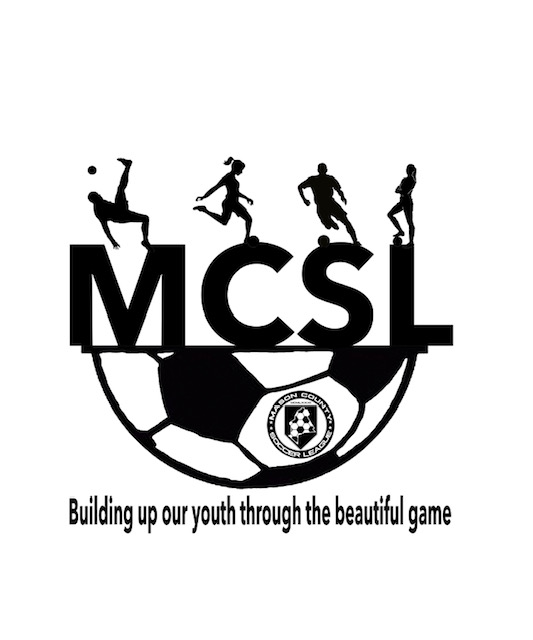 